项目编号：TYRZ-2022-ZZ035西安市周至县2022年中央财政造林补助项目竞争性磋商文件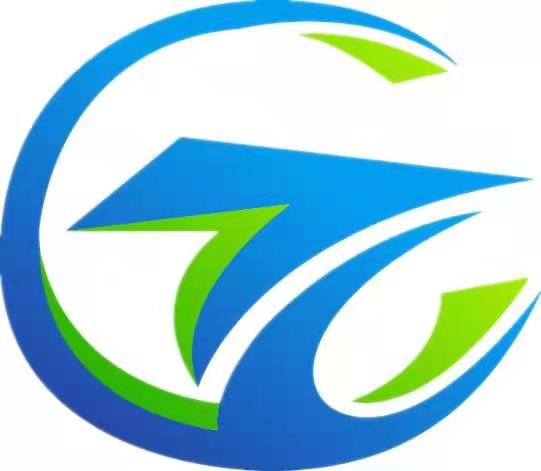 	      采   购   人：周至县国有渭河生态林场采购代理机构：天煜荣泽工程咨询有限公司二〇二二年九月目  录第一章  竞争性磋商公告	1第二章  磋商须知及前附表	6第三章  评审方法	24第四章  合同格式	29第五章  工程量清单	46第六章  磋商响应文件格式	47第一章  竞争性磋商公告项目概况西安市周至县2022年中央财政造林补助项目的潜在投标人应在周至县大街周至教区总堂斜对面向北10米天煜荣泽2层获取招标文件，并于 2022年10月08日 09时30分 （北京时间）前递交投标文件。一、项目基本情况项目编号：TYRZ-2022-ZZ035项目名称：西安市周至县2022年中央财政造林补助项目采购方式：竞争性磋商预算金额：848216.00元采购需求：合同包1(西安市周至县2022年中央财政造林补助项目):合同包预算金额：848216.00元本合同包不接受联合体投标合同履行期限：80天（具体服务起止日期可随合同签订时间相应顺延）二、 响应供应商的资格要求 1.满足《中华人民共和国政府釆购法》第二十二条规定;2.落实政府采购政策需满足的资格要求：合同包1(西安市周至县2022年中央财政造林补助项目)落实政府采购政策需满足的资格要求如下:《政府采购促进中小企业发展管理办法》（财库〔2020〕46号）；（2）《财政部司法部关于政府采购支持监狱企业发展有关问题的通知》（财库〔2014〕68号）；（3）《政府采购非招标采购方式管理办法》（财政部令74号）；（4）《国务院办公厅关于建立政府强制采购节能产品制度的通知》（国办发〔2007〕51号）；（5）《财政部关于促进政府采购公平竞争优化营商环境的通知》财库〔2019〕38号；（6）《节能产品政府采购实施意见》（财库〔2004〕185号）；（7）《关于落实降低企业杠杆率税收支持政策的通知》财税〔2016〕125号；（8）《环境标志产品政府采购实施的意见》（财库〔2006〕90号）；（9）《关于促进残疾人就业政府采购政策的通知》财库〔2017〕141号；（10）《财政部 发展改革委 生态环境部 市场监管总局关于调整优化节能产品、环境标志产品政府采购执行机制的通知》（财库〔2019〕9号）；（11）《财政部 国务院扶贫办关于运用政府采购政策支持脱贫攻坚的通知》（财库〔2019〕27号）；（12）《政府采购质疑和投诉办法》（财政部第94号令）；(13)《陕西省中小企业政府采购信用融资办法》（陕财办采〔2018〕23号）；（14）《财政部关于进一步加大政府采购支持中小企业力度的通知》（财库〔2022〕19号）。（15）如有最新颁布的政府采购政策，按最新的文件执行；3.本项目的特定资格要求：合同包1(西安市周至县2022年中央财政造林补助项目)特定资格要求如下:3-1、具有独立承担民事责任能力的法人、其他组织或自然人，企业法人提供营业执照、组织机构代码证、税务登记证（或统一社会信用代码的营业执照）；事业法人应提供事业单位法人证；其他组织应提供合法证明文件；自然人提供身份证；（复印件加盖公章） 3-2、法定代表人本人参加的，提供本人身份证复印件并出示身份证原件；法定代表人授权他人参加的，提供法定代表人授权委托书原件并出示被授权代表的身份证原件；3-3、供应商营业执照经营范围包含园林绿化等相关专业。3-4、财务状况报告：投标人需提供经审计的2020年度或2021年度的财务报告或提供投标人银行基本户开户行出具的资信证明；3-5、税收缴纳证明：投标人须提供2021年07月01日至开标前任意一个月的完税凭证或税务机关开具的完税证明（任意税种），依法免税的应提供相关文件证明；3-6、社会保障资金缴纳证明：投标人须提供2021年07月01日至开标前任意一个月的社会保障资金缴存单据或社保机构开具的社会保险参保缴费情况证明，依法不需要缴纳社会保障资金的应提供相关文件证明；3-7、参加政府采购活动近三年内，在经营活动中没有重大违法记录的书面声明；3-8、投标人不得被列入中国执行信息公开网（http://zxgk.court.gov.cn）失信被执行人、信用中国（www.creditchina.gov.cn）重大税收违法失信主体、在中国政府采购网（www.ccgp.gov.cn）没有严重违法失信行为记录名单、以查询结果为准，提供网站截图；3-9、与采购人存在利害关系可能影响公开招标公正性的单位不得参加本项目投标；3-10、本项目不接受联合体投标。三、 采购文件的获取方式 时间：即日起至2022年09月30日 17:00:00 止 每天上午09:00:00至12:00:00，下午14:00:00至17:00:00（北京时间,法定节假日除外）地点：周至县北大街周至教区总堂斜对面向北10米天煜荣泽2层方式：现场获取售价：免费获取 四、 响应文件递交 截止时间： 2022年10月08日 09:30:00 地点：周至县北大街周至教区总堂斜对面向北10米天煜荣泽2层开标室 五、公告期限自本公告发布之日起3个工作日。其他补充事宜①请各供应商获取招标文件后，按照陕西省财政厅《关于政府采购供应商注册登记有关事项的通知》要求，通过陕西省政府采购网注册登记加入陕西省政府采购供应商库。②为响应新冠肺炎疫情防控工作，进场的所有人员必须严格落实全程佩戴口罩、行程码接种码检查、体温测量等疫情防控措施，每个投标单位参会人员不得超过1人。③供应商须在招标文件获取时间内携带单位介绍信、经办人身份证及身份证复印件（单位介绍信及身份证复印件均需加盖公章）七、对本次采购提出询问，请按以下方式联系。 1、采购人信息：周至县国有渭河生态林场地址：周至县富仁镇渭兴村四组 联系人：刘卫锋电话：029-871640552、项目联系方式项目联系人：张工电 话：17719501789传 真：/3、采购代理机构信息名称：天煜荣泽工程咨询有限公司联系地址：周至县北大街周至教区总堂斜对面向北10米天煜荣泽2层开标室 联系方式：17719501789八、附件：天煜荣泽工程咨询有限公司2022年09月22日第二章  磋商须知及前附表磋商须知前附表（本表是对磋商须知的提示、补充和修改，如有矛盾，应以本表为准）。一.总  则1.采购依据本次采购依据《中华人民共和国政府采购法》、《中华人民共和国政府采购法实施条例》、《政府采购竞争性磋商招标方式管理暂行办法》（财库〔2014〕214号)及国家现行有关法律法规执行。2.适用范围本磋商文件适用于本次磋商活动的全过程。3.合格供应商的资格条件3.1依照《中华人民共和国公司法》注册、符合《中华人民共和国政府采购法》第二十二条要求具备的条件、并具备国家规定的相关该行业必备资质，具有本项目施工及实施能力，符合、承认并承诺履行本磋商文件各项规定的国内供应商均可参加报价。3.2资质要求详见供应商须知前附表，竞争性磋商响应文件正副本中须附上述资格证明文件的复印件并加盖供应商公章（红章）。3.3供应商如有下列情形之一的按废标处理：（1）采购人不具有独立法人资格的附属机构（单位）；（2）为本采购项目提供采购代理服务的；（3）与本采购项目的采购代理机构同为一个法定代表人的；（4）与本采购项目采购代理机构相互控股或参股的；（5）与本采购项目采购代理机构相互任职或工作的；（6）被责令停业的；（7）被暂停或取消投标资格的；（8）被省级或采购项目备案地司法部门或建设行政主管部门作行政处罚（或不良行为记录），但不在其行政处罚期（或不良行为记录期）内的除外。3.提供服务的合格性和合法性3.1磋商供应商提供的服务应满足磋商文件的要求，并应符合国家法律法规、行业管理部门所要求的其他强制性标准。具体详见“磋商须知前附表”要求。4.磋商响应文件内容的真实性4.1磋商供应商应保证其磋商响应文件中所提供的所有有关磋商报价的资料、信息是真实的，并且来源于合法的渠道。因磋商响应文件中所提供的有关磋商报价的资料、信息不真实，或者其来源不合法而导致的所有法律责任，由磋商供应商自行承担。5.磋商过程的监督和管理5.1同级人民政府财政部门及有关部门依法履行对磋商过程的监督管理职责。二.磋商文件6.磋商文件构成6.1 磋商文件规定了要求提供的服务。磋商程序和合同条件在磋商文件中均有说明。磋商文件共七章，内容如下：第一章 竞争性磋商公告第二章 磋商须知及前附表第三章 评审方法第四章 合同格式第五章 工程量清单第六章 磋商响应文件格式6.2磋商供应商应认真阅读磋商文件中所有的事项、格式、条款和规范等要求。如果磋商供应商没有按照磋商文件要求提交全部资料，或者磋商响应文件没有对磋商文件在各方面都做出实质性响应，由此带来的不利于磋商供应商的评审结果，其风险由磋商供应商自行承担。6.3本磋商文件的解释权归天煜荣泽工程咨询有限公司。7.磋商文件的澄清修改和质疑答复7.1磋商采购单位如果对已发出的磋商文件进行必要的澄清或者修改，将在磋商文件要求提交首次磋商响应文件截止时间5日前，以书面形式通知所有购买磋商文件的供应商，不足5日的，将顺延提交首次磋商响应文件截止时间。该澄清或者修改的内容作为磋商文件的组成部分。7.2 已经领取磋商文件的供应商对磋商文件有质疑的，应当在“磋商须知前附表”规定的时间内以书面形式向采购代理机构提出，在此之后提出的质疑为无效质疑，采购代理机构不予受理。7.3对于在规定时间内收到的供应商依法提出的询问或者质疑，采购代理机构将按质疑程序及时作出答复，若对磋商文件做出实质性变动，则按照相关规定延长磋商报价截止时间。7.4供应商提出质疑应当有明确的请求和必要的证明材料。7.5采购代理机构应当在收到质疑函后七个工作日内做出书面答复。答复内容同时通知与处理结果有关的投标人，但答复内容不得涉及投标人的商业秘密。7.6质疑函接收联系人：张工联系电话：17719501789通讯地址：周至县北大街周至教区总堂斜对面向北10米天煜荣泽2层8.磋商响应截止时间和磋商时间的延长8.1在磋商响应截止时间2日前，采购代理机构可以视采购具体情况延长磋商截止时间和磋商时间，以书面形式通知所有购买磋商文件的供应商。三.磋商响应文件的编制9.磋商报价语言和磋商报价货币9.1磋商供应商提关磋商的所有来往函电均应使用中文。对不同文字文本磋商响应文件的解释发生异议的，以中交的磋商响应文件以及磋商供应商与采购代理机构就有文文本为准。9.2磋商报价应以人民币报价。任何包含非人民币报价的磋商响应文件均按无效处理。10.磋商响应文件的构成10.1 磋商供应商提交的磋商响应文件应包括下列部分的内容：10.1.1按照磋商须知的要求和磋商响应文件规定格式填写的磋商报价书，磋商报价表，按要求格式出具的法人代表授权书。10.1.2按照磋商文件的要求编制的响应文件，内容应包括评审办法中的评审项及响应人根据采购内容认为有必要编制的内容等。10.1.3按照磋商文件的要求提交的资质证明文件和其他证明文件。11.磋商响应文件格式11.1 磋商供应商应按照磋商文件中“磋商响应文件格式”所提供的格式和要求制作磋商响应文件，明确表达磋商响应意愿，详细说明磋商响应方案和报价。11.2 磋商供应商应完整地提供磋商文件要求的所有数据和资料。12.磋商报价12.1磋商供应商应按照“磋商须知前附表”中规定的要求报价，按照磋商报价表的内容标明磋商报价的所有单项价格和总价。12.2本项目采用二次报价，以二次报价为最终报价。13.证明磋商供应商合格和资格的文件13.1磋商供应商应按照磋商文件“磋商须知前附表”的要求，在磋商响应文件中提交证明其资格合格的文件。如果资格证明文件不全或不合格的，其磋商响应文件按无效处理。13.2磋商供应商还应按照磋商文件“磋商须知前附表”的要求，提交其他的证明其能力、信誉等的证明文件。13.3如果“磋商须知前附表”有要求，磋商供应商还应按照要求提交证明文件的原件。如果未能提供原件或者提供原件不全的，其磋商响应文件按无效处理。14. 证明服务的合格性和符合磋商文件要求的文件14.1磋商供应商应在响应文件中提交所提供服务满足磋商文件要求并符合国家法律法规、行业管理部门要求的其他强制性标准的证明文件。缺少证明文件或证明文件不合格的响应文件，与磋商文件要求有重大偏离的响应文件，不符合国家法律法规、行业管理部门要求的其他强制性标准的响应文件将按照无效处理。15.磋商报价有效期15.1磋商报价应在 “磋商须知前附表”中规定的磋商报价有效期内保持有效。磋商报价不满足规定有效期的，其磋商响应文件将按照无效处理。16.磋商响应文件的式样和签署16.1磋商供应商应按照磋商须知的要求, 准备一份磋商响应文件正本和“磋商须知前附表”中规定数量的副本，副本可以是正本的复印件。每套磋商响应文件须清楚地标明“正本”或“副本”。如果发生正本与副本不一致的情况，以正本为准。16.2如果磋商文件有要求，还应按照“磋商须知前附表”的要求准备相应格式和载体的电子版文件（U盘）装入技术和商务文件袋内。16.3磋商响应文件正本需打印或用不褪色的蓝（黑）色墨水（汁）书写,并由磋商供应商法人代表或经法人代表正式授权的被授权人签字。16.4任何行间插字、涂改和增删，必须由磋商响应文件的签字人在旁边签字才有效。16.5因字迹潦草、表述不清或不按磋商文件格式编制的磋商响应文件，所引起的对磋商供应商不利的后果，由磋商供应商自行负责。四.磋商响应文件的递交17.磋商响应文件的装订、密封和标记17.1磋商响应文件的资格部分、技术和商务部分应分别装订成册，具体装订和包装密封要求见本须知“磋商须知前附表”规定。17.2响应文件的封套请按以下要求标记： 响应文件封套上应写明的内容见供应商须知前附表。17.3如果磋商供应商未对磋商响应文件按上述要求进行完好密封，所引起的对磋商供应商不利的后果，由磋商供应商自行承担。18．磋商响应文件递交方式和磋商截止时间18.1磋商供应商必须派出代表，在“磋商须知前附表”规定的磋商响应文件递交截止时间前，将全部磋商响应文件和磋商报价资料递交至磋商地点并签字确认。磋商地点见“磋商须知前附表”指明的地址或采购代理机构另行通知的地址。18.2 以邮寄方式递交磋商响应文件的，其磋商响应文件将按照无效处理。18.3采购代理机构拒绝接收在规定的磋商响应文件递交截止时间后递交的磋商响应文件和磋商报价资料。19．磋商报价的修改与撤回19.1磋商供应商在递交磋商响应文件后，可以修改或撤回其磋商响应文件，也可以提出价格变动声明，但磋商供应商必须在规定的磋商响应文件递交截止时间之前将修改或撤回或变动价格的书面通知文件递交到采购代理机构。19.2 磋商供应商的修改或撤回或变动价格的通知应按本须知第17条和18条的规定编制、密封、标记和递交。19.3 在磋商响应文件递交截止时间之后，磋商供应商不得对其磋商报价做任何修改或撤回。19.4在磋商结束之后，对于磋商供应商正常经营活动必须的资质和证明文件原件，经审查后予以退还。其他磋商响应文件和资料一律不予退还。五.磋商与评审20.磋商小组和磋商评审原则20.1按照《中华人民共和国政府采购法》、中华人民共和国2015年第658号国务院令--《中华人民共和国政府采购法实施条例》和中华人民共和国财政部2013年第74号部长令--《政府采购非招标采购方式管理办法》及财政部《政府采购竞争性磋商采购方式管理暂行办法》有关规定，采购机构将依法组建竞争性磋商小组，依法进行磋商和评审工作。磋商小组由采购人代表和评审专家共3人或以上单数组成。20.2磋商文件和报价人的响应文件是评审的依据。21.磋商及评审程序21.1采购代理机构在规定的时间和地点组织磋商。21.2本次磋商的报价次数、磋商程序和最终报价的产生原则见“磋商须知前附表”的规定。21.3磋商开始后，磋商小组首先对响应文件进行评审，并根据磋商文件规定的程序、评定成交的标准等事项与实质性响应磋商文件要求的报价人进行磋商。未实质性响应磋商文件的响应文件按无效处理，磋商小组将告知有关报价人。21.4磋商小组所有成员集中与单一报价人分别进行磋商，并给予所有参加磋商的报价人平等的磋商机会。21.5在磋商过程中，磋商小组可以根据磋商文件和磋商情况实质性变动采购需求中的技术、服务要求以及合同草案条款。所有变动内容均是磋商文件的有效组成部分，磋商小组将以书面形式同时通知所有参加磋商的报价人。21.6参加磋商的报价人应当按照磋商文件的变动情况和磋商小组的要求重新提交响应文件，并由其法定代表人或授权代表签字或者加盖公章。由授权代表签字的，应当附法定代表人授权书。报价人为自然人的，应当由本人签字并附身份证明。21.7磋商结束后，磋商小组要求所有继续参加磋商的报价人在规定时间内提交最后报价，最后报价是报价人响应文件的有效组成部分。21.8已提交响应文件的报价人，在提交最后报价之前，可以根据磋商情况退出磋商。采购机构将退还退出磋商的报价人的保证金。21.9磋商执行陕财办采资【2016】53号文件规定，不得在每轮谈判结束时公开供应商的报价。21.10在“信用中国”网站（www.creditchina.gov.cn）和“陕西政府采购网”（ccgp-shaanxi.gov.cn）对磋商供应商信用信息进行查询，如果磋商供应商被查实在磋商截止时间前已列入失信被执行人、重大税收违法案件当事人名单、政府采购严重违法失信行为记录名单，其磋商响应为无效。22．评审过程的保密22.1竞争性磋商小组成员和与评审活动有关的工作人员不得泄露有关磋商响应文件的评审和比较、成交候选人的推荐以及与评审有关的其他情况。22.2在评审过程中，如果磋商供应商试图在磋商响应文件的评审和比较、成交候选人的推荐以及与评审有关的其他方面，向磋商小组、采购人和采购代理机构施加任何影响，其磋商响应文件将按照无效处理。23．评审方法23.1按照中华人民共和国财政部2013年第74号部长令--《政府采购非招标采购方式管理办法》及财政部《政府采购竞争性磋商采购方式管理暂行办法》有关规定 ，竞争性磋商小组将从方案质量和服务均能满足采购文件实质性响应要求，且报价不高于采购预算的供应商中，按照综合考评得分由高到低的顺序提出3名成交候选人。六.确定成交人、成交通知与签约24．确定成交人24.1磋商小组根据评审方法的规定对磋商供应商进行评审排序，推荐成交候选人，形成评审报告。评审报告由磋商小组成员签字确认。24.2采购人根据评审报告中推荐的成交候选人排列顺序，确定排名第一的为成交供应商。 24.3采购人也可以书面授权磋商小组直接确定成交供应商。24.4成交供应商确定之后，成交结果将在财政部门指定的政府采购信息发布媒体上公告。24.5磋商供应商对成交公告有异议的，按照《中华人民共和国政府采购法》第五十二条之有关规定执行。提出质疑的磋商供应商应当有明确的请求和必要的证明材料，应保证提出的质疑内容及相应证明材料的真实性及来源的合法性，并承担相应的法律责任。24.6成交供应商拒绝与采购人签订合同的，采购人可以按照评审报告推荐的成交候选人名单排序，确定下一候选人为成交供应商，也可以重新开展政府采购活动。25．成交通知25.1 成交供应商确定之后，天煜荣泽工程咨询有限公司将发出《成交通知书》。 25.2成交通知书对采购人和成交供应商具有同等法律效力。成交通知书发出之后，采购人改变成交结果，或者成交供应商放弃成交，应当承担相应的法律责任。26. 成交合同的签订26.1采购人应当自成交通知书发出之日起三十日内，按照磋商文件和成交供应商的响应文件（包括磋商评审中形成的最后报价等补充文件），与成交供应商签订书面合同。27．成交合同的履约验收27.1采购人按照政府采购合同规定的技术、服务、安全标准组织对供应商履约情况进行验收，并出具验收书。验收书应当包括每一项技术、服务、安全标准的履约情况。28．采购代理服务费代理服务费由中标人在领取成交通知书前向招标代理机构一次性付清，具体见“磋商须知前附表”。第三章 评标办法一、评审方法：根据《中华人民共和国政府采购法》、《中华人民共和国政府采购法实施条例》和“财政部第18号部长令”的规定，依法组建评标委员会。本次评标采用综合评分法，即在最大限度地满足招标文件实质性要求前提下，按照招标文件中规定的各项因素和相应的权重分值进行综合评审后，以总得分最高的供应商作为中标候选人并依次排序。二、评审程序：按照供应商资质审查、磋商响应文件响应性评审、澄清有关问题、比较与详细评审、推荐中标候选人名单的工作程序进行评审。在上一步评审中被认定为无效投标者，不进入下一步的评审。1.资格性及符合性审查：依据招标文件的规定，对供应商的资格证明文件及文件符合性进行审查，以确定供应商是否具备投标资格。2.综合评审：对磋商响应文件响应性评审通过的所有供应商，由评标委员会各成员依据招标文件，按照下列《评标要素和分值分解表》规定的内容对磋商响应文件独立进行综合评价、比较打分，然后汇总每个供应商的得分，从高到低依次排序，推荐前三名为中标候选人。三、详细评审（总分100分）（一）资格部分评审1、具有独立承担民事责任能力的法人、其他组织或自然人，企业法人提供营业执照、组织机构代码证、税务登记证（或统一社会信用代码的营业执照）；事业法人应提供事业单位法人证；其他组织应提供合法证明文件；自然人提供身份证；（复印件加盖公章）2、法定代表人本人参加的，提供本人身份证复印件并出示身份证原件；法定代表人授权他人参加的，提供法定代表人授权委托书原件并出示被授权代表的身份证原件；3、供应商营业执照经营范围包含园林绿化等相关专业。4、财务状况报告：投标人需提供经审计的2020年度或2021年度的财务报告或提供投标人银行基本户开户行出具的资信证明；5、税收缴纳证明：投标人须提供2021年07月01日至开标前任意一个月的完税凭证或税务机关开具的完税证明（任意税种），依法免税的应提供相关文件证明；6、社会保障资金缴纳证明：投标人须提供2021年07月01日至开标前任意一个月的社会保障资金缴存单据或社保机构开具的社会保险参保缴费情况证明，依法不需要缴纳社会保障资金的应提供相关文件证明；7、参加政府采购活动近三年内，在经营活动中没有重大违法记录的书面声明；8、投标人不得被列入中国执行信息公开网（http://zxgk.court.gov.cn）失信被执行人、信用中国（www.creditchina.gov.cn）重大税收违法失信主体、在中国政府采购网（www.ccgp.gov.cn）没有严重违法失信行为记录名单、以查询结果为准，提供网站截图；9、与采购人存在利害关系可能影响公开招标公正性的单位不得参加本项目投标；10、本项目不接受联合体投标。（二）符合性评审（三）商务与技术部分评审评标要素和分值分解表注：1）评委打分超过得分界限或未按本方法赋分时，该评委的打分视为无效分。各种计算数字均保留两位小数，第三位“四舍五入”。 3）特殊情况处理a、若出现综合得分并列时，投标报价得分高者为第一中标候选人，若投标报价的得分相同，技术部分评审得分高者为第一中标候选人，若上述两项得分相同，则由全体评标委员会成员无记名投票，得票高者为第一中标候选人。b、当供应商某评分项出现未报、漏报或零报价时，该分项得零分。c、评标过程中，若出现本评标方法以外的特殊情况时，将暂停评标，待评委商榷后再进行复会。五、定标（1）招标人在收到评标结果报告后五个工作日内，按照评标结果报告中推荐的中标候选人顺序确定中标供应商，同时书面复函招标代理机构；（2）招标代理机构收到招标人“成交复函”后2个工作日内，在财政部门指定的政府采购信息媒体上发布公告，公示期无异议后，向成交供应商发出“成交通知书”。第四章 合同条款及格式建设工程施工合同（示范文本）中华人民共和国建设部                     制 定国家工商行政管理局注：本合同样本仅供参考，具体内容由采购人和成交单位协商确定。  第一部分  协议书发包人（全称）：                                  承包人（全称）：                                  依照《中华人民共和国合同法》、《 中华人民共和国建筑法》及其他有关法律、行政法规，遵循平等、自愿、公平和诚实信用的原则，双方就本建设工程施工事项协商一致，订立本合同。 一、工程概况：工程名称：                             工程地点：                             资金来源：                             二、工程承包范围承包范围：详见工程量清单及图纸三、合同工期开工日期：           竣工日期：           合同工期总日历天数80日历日。 四、质量标准工程质量标准：符合国家现行有关施工质量验收规范“合格”要求。五、合同价款1、金额（大写）：                                      元（人民币）￥：                                      元（其中：工程暂列金额          元；安全防护、文明施工措施费            元，工程分包和材料购置费          元。）综合单价：详见承包人的报价书。六、合同主要条款按竞争性磋商文件、《合同法》、《建筑工程质量保证条例》等有关规定要求,同时补充以下内容:1、承包方未经建设单位及有关部门同意，不得擅自变更本项目在磋商承诺中认定的改造范围、施工组织方案和项目负责人（项目经理，响应文件中应明确项目经理的姓名及联系方法，以备检查）。2、承包方必须自行施工，不得转包。为了确保工程质量，承包方应组织一支强有力的技术骨干队伍，建立严格的质量管理体系，规范操作。3、承包方如确因（不可抗拒）工程实际情况发生变化或其他因素造成需对方案进行修改、完善、补充时，需同发包方商定。因此发生的费用，由双方协商解决。七、组成合同的文件组成本合同的文件包括：1、本合同协议书2、本合同专用条款3、本合同通用条款4、成交通知书5、磋商响应文件、工程报价单或预算书及其附件6、竞争性磋商文件、答疑纪要及工程量清单7、标准、规范及有关技术文件双方为履行本合同的有关洽商、变更等书面协议或文件视为本合同的组成部分。七、质量保证1、质保期：2年 国家有规定的，优于磋商文件要求的，按国家规定执行。2、所选材料必须保证质量可靠、进货渠道正常，符合国家相关标准，满足磋商要求；3、整个工程符合国家有关规范，确保工程质量合格；4、整个工程质保期按国家行业有关规定执行。八、违约责任1、按《合同法》等相关法律法规中的相关条款执行；2、未按合同要求提供材料或工程质量达不到国家标准要求，由成交供应商负责整改，并承担相关费用，由此引起一切经济损失及政治影响由成交供应商承担。九、验收1、主材到现场后，由发包单位、质检单位共同对其进行验收，确认材料的产地、规格、数量。2、完工验收（1）承包人完工后，进行自检，自检合格后准备验收文件，并书面通知发包单位；（2）发包单位确认发包单位的自检内容后，组织有关部门（必要时抽取专家）进行验收,或委托质检部门进行质检。验收合格作为工程被最终认可的唯一依据。3、验收依据：1、经济合同；2、国家相关的标准和规范。十、争议在签订正式合同时再约定。十一、其他1、保险本工程双方约定投保内容如下：（1）发包人投保内容：无；（2）发包人委托承包人办理的保险事项:无（3）承包人投保内容:承包人按照规定办理。2、合同份数：见正式合同。 3、补充条款十二、合同生效合同订立时间：          年            月            日合同订立地点：                                       本合同双方约定 双方签字盖章 后生效。发包人：            （公章）            承包人：           （公章）法定代表人：                            法定代表人：被授权人：                            被授权人：联系人：                                联系人：电话：                                  电话：传真：                                  传真：开户银行：                              开户银行：账号：                                  账号：第二部分  通用合同条款执行《陕西省建设工程施工合同》（示范文本）第三部分  专用合同条款一、词语定义及合同文件1、专用合同条款是对通用条款中相应条款内容的解释、补充、删除或修改，其序号与通用条款中条款一一对应，未作改动的条款按通用条款执行。2、合同文件及解释顺序合同文件组成及解释顺序：﹙1﹚本合同协议书；﹙2﹚本合同专用条款；﹙3﹚成交通知书；﹙4﹚磋商响应文件，工程报价单或预算书及其附件；﹙5﹚竞争性磋商文件答疑纪要及工程量清单；﹙6﹚本合同通用条款；﹙7﹚图纸；﹙8﹚标准规范及有关技术文件。3、语言文字和适用法律语言文字和适用法律、标准及规范3.1  本合同除使用汉语外，还使用_________/__________语言文字。3.2  适用法律和法规需要明示的法律、行政法规：本合同适用于中华人民共和国法律，行政法规、陕西省地方法规。3.3  适用标准、规范 适用标准、规范的名称：﹙1﹚国家现行和相关技术规程；﹙2﹚工程所在地建设主管部门的标准、规范；﹙3﹚工程所在地行业的标准、规范；﹙4﹚发包人施工图纸的具体要求。发包人提供标准、规范的时间：               /                    国内没有相应标准、规范时的约定：以发包人和监理人的要求为准。4、图纸4.1发包人向承包人提供图纸日期和套数：合同签订之日起七日内，发包人向承包人提供五套图纸，其中两套竣工图归档﹙工程完工时提供﹚。发包人对图纸的保密要求：知识产权属发包人所有，承包人不得将此类图纸用于任何与本工程以外的项目。使用国外图纸的要求及费用承担：   无    二、双方一般权利和义务5、工程师5.2监理单位委派的工程师 姓名：_______________职务：______________发包人委托的职权：按照建设工程监理规范、监理合同，发包人与承包人签订的施工合同中的规定对施工过程进行全面监理。需要取得发包人批准才能行使的职权：以发包人的书面通知为准。5.4发包人派驻的工程师 姓名：____________________职务：________________________________职权：代表发包人，对施工单位的进度、安全、质量及资金使用情况进行全过程监督管理。5.6不实行监理的，工程师的职权：________/_____________________6、项目经理姓名：___________职务：___________________7、发包人工作7.1发包人应按约定的时间和要求完成以下工作：（1）施工场地具备施工条件的要求及完成的时间：工程开工前五日内完成。（2）将施工所需的水、电、电讯线路接至施工场地的时间、地点和供应要求：本工程施工地点分散，水源、电源、电讯均由承包人自行解决并承担费用。其计量和计价方法为：由承包人承担费用，按不同来源在磋商时自主报价，结算时不再调整。（3）施工场地与公共道路的通道开通时间和要求：已通。（4）工程地质和地下管线资料的提供时间：合同签订七日内提供发包人已知的情况，其它由承包人自行勘测和解决。（5）由发包人办理的施工所需证件、批件的名称和完成时间：合同签订后发包人积极办理，需要承包人配合的承包人必须积极配合在开工前完成。（6）水准点与座标控制点交验要求：进场后七日内。（7）图纸会审和设计交底时间：开工前十日内完成。（8）协调处理施工场地周围地下管线和邻近建筑物、构筑物（含文物保护建筑）、古树名木的保护工作：由发包人和承包人协商确定。（9）双方约定发包人应做的其他工作：施工中的协调配合工作。7.2发包人委托承包人办理的工作：配合发包人办理施工许可证、质量监督备案手续。8、承包人工作8.1承包人应按约定时间和要求，完成以下工作：（1）需由设计资质等级和业务范围允许的承包人完成的设计文件提交时间：按发包人的要求提供。（2）应提供计划、报表的名称及完成时间：a、合同签订后15日内向发包人、监理人提供切实可行的施工方案，项目部组成人员名单；b、每月26日向发包人、监理人提供当月25日以前完成的工程量报表。（3）承担施工安全保卫工作及非夜间施工照明的责任和要求：a、为现场安全保卫提供足够的安全保卫人员及相应的设施和措施，提供24小时的安全保卫服务；b、负责维修夜间和非夜间施工用的照明；c、严格执行《施工现场临时用电安全技术规范》和《建设工程施工现场用电安全规范》。（4）向发包人提供的办公和生活房屋及设施的要求：免费为发包人和监理人提供办公和生活用房。（5）需承包人办理的有关施工场地交通、环卫和施工噪音管理等手续：由承包人负责各项手续的办理并承担费用。（6）已完工程成品保护的特殊要求及费用承担：承包人负责，费用由承包人承担。（7）施工场地周围地下管线和邻近建筑物、构筑物（含文物保护建筑）、古树名木的保护要求及费用承担：由发包人和承包人负责协商确定。（8）施工场地清洁卫生的要求：由承包人负责。（9）双方约定承包人应做的其他工作：相关的对外协调工作。三、施工组织设计和工期9、进度计划9.1承包人提供施工组织设计（施工方案）和进度计划的时间：合同签订后15日内。工程师确认的时间：承包人接交之日起七日内。9.2群体工程中有关进度计划的要求：以发包人的要求为准。10、工期延误10.1双方约定工期顺延的其他情况：执行《通用条款》13条。四、质量与检验11、隐蔽工程和中间验收 11.1双方约定中间验收部位：执行《通用条款》。12、工程试车 12.1试车费用的承担：由承包人承担。五、安全防护文明施工六、合同价款13、合同价款约定 13.1本合同价款采用  （1）方式确定。（1）采用固定总价合同：（2）采用固定综合单价合同，综合单价中包括的风险范围：  /  （3）采用可调价格合同，合同价款调整方法：_________/_____________14、合同价款调整14.1双方约定合同价款的其他调整因素：___________/_______________15、工程预付款发包人向承包人预付工程款的时间和金额或占合同价款总额的比例： / 预付安全防护、文明施工措施费用的比例和时间： / 16、工程量确认16.1承包人向工程师提交已完工程量报告的时间：每月的26日承包人向发包人提交25日以前已完工程量报告。17、工程进度款结算与支付双方约定的工程进度款支付的方式、时间和比例是：合同签订,乙方进场后，支付合同价款的 30%;乙方完成合同工程量70%时，支付至合同价款的60%；工程竣工验收合格后，支付至合同价款的 90%；结算审核后，支付至合同价款的100%。七、材料设备供应31发包人供应材料设备，承包人应按计划领取使用，在结算时发包人按暂定价从工程款中扣除。31.4发包人供应的材料设备与一览表不符时，双方约定发包人承担责任如下：（1）材料设备单价与一览表不符：执行《通用条款》31.4.（1）款。（2）材料设备的品种、规格、型号、质量等级与一览表不符：执行《通用条款》31.4(2)款。（3）承包人可代为调剂串换的材料：执行《通用条款》31.4.（3）款。（4）到货地点与一览表不符：执行《通用条款》31.4.（4）款。（5）供应数量与一览表不符：执行《通用条款》31.4.（5）款。（6）到货时间与一览表不符：执行《通用条款》31.4.（6）款。31.6发包人供应材料设备的结算方法：  无 32、承包人采购材料设备32.1承包人采购材料设备的约定：乙方自行采购的材料进场前须经发包人、监理工程师对质量进行确认后方可进场。乙方自行采购的材料规格型号应与施工图设计相符，质量等级必须合格。八、工程变更33、在本工程实施过程中若发生变更，按下列各项执行：33.1合同中已有适用综合单价的，可参照类似综合单价调整；33.2合同中有类似综合单价的，可参照类似综合单价调整；33.3合同中没有适用或类似综合单价的承包人按照磋商书人工工日、材料、机械台班单价进行组价，报监理工程师和发包人审核认可。九、竣工验收与结算36、竣工验收36.1承包人提供竣工图的约定：完整资料文件两套。36.6中间交工工程的范围和竣工时间：_______________/_______________37、竣工结算结算审查期限：   /   十、违约、索赔和争议39、违约39.1  本合同中关于发包人违约的具体责任如下： 本合同通用条款第28.1条约定发包人违约应承担的违约责任：  _/__   本合同通用条款第30.5款约定发包人违约应承担的违约责任：执行《通用条款》30.5款。本合同通用条款第37.6款约定发包人违约应承担的违约责任：执行《通用条款》37.6款。双方约定的发包人其他违约责任：__________/_________39.2  本合同中关于承包人违约的具体责任如下：本合同通用条款第14.2款约定承包人违约承担的违约责任：承包人工期每推迟一天按合同总价款的5‰支付采购人误期赔偿金，若影响到发包人使用另行赔偿给甲方造成的损失。本合同通用条款第15.1款约定承包人违约应承担的违约责任：承包方除按合同价款的2%承担违约金外，另按国务院279号令有关规定执行。双方约定的承包人其他违约责任：______/________41、争议41.1双方当事人约定，在履行合同过程中产生争议时：（1）请_合同管理部门和其他有关部门_调解；（2）合同争议调解不成的，按下列第_ 2）_种方式解决：  1）提交 ____________仲裁委员会申请仲裁；   2）依法向工程所在地_人民法院提起诉讼。 十一、其他42、工程分包42.1本工程发包人同意承包人分包的专业工程：   无  分包施工单位为：      /      43、不可抗力43.1双方关于不可抗力的约定： _根据国家的法律规定执行。44、保险44.6本工程双方约定投保内容如下：（1）发包人投保内容：执行《通用条款》44.1款，费用由发包人承担。发包人委托承包人办理的保险事项：____________/________________（2）承包人投保内容：执行《通用条款》44.4款，费用由承包人承担。45、担保45.3本工程双方约定担保事项如下： （1）发包人向承包人提供支付担保，担保方式为：      ，担保金额：    ，担保有效期：    。（2）承包人向发包人提供履约担保，担保方式为： / ，担保金额：/，担保有效期：/。（3）双方约定的其他担保事项：_______________/________________50、合同份数50.2双方约定合同副本份数：捌份。51、补充条款51.1本工程禁止转包，若发现承包方私自转包和未经发包人许可私自分包，发包人有权终止合同，对已完工程不予结算，并由承包人赔偿因此给发包方造成的直接或间接的经济损失。51.2施工企业须承诺按国务院及当地政府的规定按时、足额、实名方式支付农民工工资，否则发包人在工程款中代扣支付，并在工程结算时扣除。51.3本工程竣工后，应免费将建筑物周围和施工单位生活区周围内施工现场清除干净；无建筑材料、无建筑设备、无建筑垃圾、无坑池渠沟、无掩埋的硬化道路和施工垃圾，做到场地整洁。51.4承包人在施工过程中应服从、遵守发包人和当地政府职能部门的管理制度。关于安全防护、文明施工措施费用的其他约定如下：1、承包人需提供安全防护、文明施工措施费用的支付计划落实情况；2、工程师对承包人落实安全防护、文明施工措施分情况进行现场监理，若发现承包人为落实安全防护、文明施工措施的，有权责令其立即整改；3、发包人和承包人应在财务管理中单独列支安全防护、文明施工措施项目费用的支付情况。51.5以上未尽事宜，双方协商解决或另行签署补充协议并到建设行政主管部门备案。附件一：廉政责任书格式建设工程廉政责任书发包人：                                               承包人：                                               为加强建设工程廉政建设，规范建设工程各项活动中发包人承包人双方的行为，防止谋取不正当利益的违法违纪现象的发生，保护国家、集体和当事人的合法权益，根据国家有关工程建设的法律法规和廉政建设的有关规定，订立本廉政责任书。一、双方的责任1.1应严格遵守国家关于建设工程的有关法律、法规，相关政策，以及廉政建设的各项规定。1.2严格执行建设工程合同文件，自觉按合同办事。1.3各项活动必须坚持公开、公平、公正、诚信、透明的原则(除法律法规另有规定者外)，不得为获取不正当的利益，损害国家、集体和对方利益，不得违反建设工程管理的规章制度。1.4发现对方在业务活动中有违规、违纪、违法行为的，应及时提醒对方，情节严重的，应向其上级主管部门或纪检监察、司法等有关机关举报。二、发包人责任发包人的领导和从事该建设工程项目的工作人员，在工程建设的事前、事中、事后应遵守以下规定：2.1不得向承包人和相关单位索要或接受回扣、礼金、有价证券、贵重物品和好处费、感谢费等。2.2不得在承包人和相关单位报销任何应由发包人或个人支付的费用。2.3不得要求、暗示或接受承包人和相关单位为个人装修住房、婚丧嫁娶、配偶子女的工作安排以及出国(境)、旅游等提供方便。2.4不得参加有可能影响公正执行公务的承包人和相关单位的宴请、健身、娱乐等活动。2.5不得向承包人和相关单位介绍或为配偶、子女、亲属参与同发包人工程建设管理合同有关的业务活动；不得以任何理由要求承包人和相关单位使用某种产品、材料和设备。三、承包人责任应与发包人保持正常的业务交往，按照有关法律法规和程序开展业务工作，严格执行工程建设的有关方针、政策，执行工程建设强制性标准，并遵守以下规定：3.1不得以任何理由向发包人及其工作人员索要、接受或赠送礼金、有价证券、贵重物品及回扣、好处费、感谢费等。3.2不得以任何理由为发包人和相关单位报销应由对方或个人支付的费用。3.3不得接受或暗示为发包人、相关单位或个人装修住房、婚丧嫁娶、配偶子女的工作安排以及出国(境)、旅游等提供方便。3.4不得以任何理由为发包人、相关单位或个人组织有可能影响公正执行公务的宴请、健身、娱乐等活动。四、违约责任4.1发包人工作人员有违反本责任书第一、二条责任行为的，依据有关法律、法规给予处理；涉嫌犯罪的，移交司法机关追究刑事责任；给承包人单位造成经济损失的，应予以赔偿。4.2承包人工作人员有违反本责任书第一、三条责任行为的，依据有关法律法规处理；涉嫌犯罪的，移交司法机关追究刑事责任；给发包人单位造成经济损失的，应予以赔偿。4.3本责任书作为建设工程合同的组成部分，与建设工程合同具有同等法律效力。经双方签署后立即生效。五、责任书有效期本责任书的有效期为双方签署之日起至该工程项目竣工验收合格时止。六、责任书份数本责任书一式二份，发包人承包人各执一份，具有同等效力。 发包人：                     (公章)    承包人：                  (公章)法定地址：                             法定地址：                   法定代表人或其                         法定代表人或其被授权人：                (签字)    被授权人：               (签字)电话：                                 电话：                       传真：                                 传真：                       电子邮箱：                             电子邮箱：                   开户银行：                             开户银行：                   帐号：                                 帐号：                       邮政编码：                             邮政编码：                   附件二                      工程质量保修书发包人(全称)：承包人(全称)：为保证    （工程名称）在合理使用期限内正常使用，发包人、承包人协商一致签订工程质量保修书。承包人在质量保修期内按照有关管理规定及双方约定承担工程质量保修责任。第一条  工程质量保修范围和内容承包人在质量保修期内，按照有关法律、法规、规章的管理规定和双方约定，承担本工程质量保修责任。质量保修范围包括地基基础工程、主体结构工程、屋面防水工程、有防水要求的卫生间、房间和外墙面的防渗漏，供热与供冷系统，电气管线、给排水管道、设备安装和装修工程，以及双方约定的其他项目。具体保修的内容，双方约定如下：如在保质期内乙方承包范围的工程内容发生质量问题，承包方应在接到通知后48小时内赶到现场，查明原因后进行返修，费用由承包方承担。第二条  质量保修期双方根据《建设工程质量管理条例》及有关规定，约定本工程的质量保修期如下：1.地基基础工程和主体结构工程为设计文件规定的该工程合理使用年限；2.屋面防水工程、有防水要求的卫生间、房间和外墙面的防渗漏为5年；3.装修工程为2年；4.电气管线、给排水管道、设备安装工程为2年；5.供热与供冷系统为2个采暖期、供冷期；6.住宅小区内的给排水设施、道路等配套工程为2年；7.其他项目保修期限约定如下：质量保修期自工程竣工验收合格之日起计算。第三条  质量保修责任1.属于保修范围、内容的项目，承包人应当在接到保修通知之日起7天内进行保修。承包人不在约定期限内派人保修的，发包人可以委托他人修理。2.发生紧急抢修事故的，承包人在接到事故通知后，应当立即到达事故现场抢修。3.对于涉及结构安全的质量问题，应当按照《房屋建筑工程质量保修办法》的规定，立即向当地建设行政主管部门报告，采取安全防范措施；由原设计单位或者具有相应资质等级的设计单位提出保修方案，承包人实施保修。4.质量保修完成后，由发包人组织验收。第四条  保修费用保修费用由造成质量缺陷的责任方承担。第五条  其他双方约定的其他工程质量保修事项：/本工程质量保修书，由施工合同发包人、承包人双方在竣工验收前共同签署，作为施工合同附件，其有效期限至保修期满。发包人：（盖章）                     承包人：（盖章）法定代表人：                         法定代表人：   授权的代理人：                       授权的代理人：                                                                                                  合同签订时间：      年    月    日工程量清单项目概况：项目区位于周至县国有渭河生态林场境内，周至县国有渭河生态林场位于秦岭北麓，总面积 7200 亩，属渭河流域防护林带。防风固沙、水源涵养、生态地理位置十分重要。交通方便:南邻康竹路，北邻河堤路，南北四条五米硬化防洪路贯穿林区。林场下设 4 个天保管护站和 1 个乡镇管护站。二、项目建设内容（一）栽植面积根据造林设计技术规程，结合项目区基本情况，本次造林方式为人工造林和补植。人工造林面积 199 亩、补植面积 2801 亩，人工造林树种为红叶李、白皮松，初植密度为 74 株/亩和 55 株/亩，后期补植需苗量按15%计算；补植树种为红叶李、侧柏、刺槐、七叶树、大叶女贞，按每亩 22 株进行补植。共需苗木78557株，其中红叶李20106株、白皮松3319株、侧柏4950株、七叶树12650株、大叶女贞18282株、刺槐19250株苗木规格及要求，见下表:（二）树种设计及树种配置造林树种应遵循两个原则：（1）造林树种满足造林目的要求；(2）造林树种适宜造林地的立地条件，根据本项目建设要求，充分考虑造林树种的生物、生态学特性和造林地自然环境；在充分考虑本次设计理念基础上，综合资金投入、苗木供应等多种因素的前提下，确定本次造林设计树种为红叶李、白皮松、侧柏、七叶树、大叶女贞,刺槐等6个树种。根据造林地的立地条件和树种的生物、生态学特性，本着“适地适树”的原则，优先选择优良乡土树种，树种配置统一采用三角配置。（三）造林技术要求1、整地整地方式采用穴状整地，规格为0.4米×0.4米×0.3米，要求生熟土分别堆放，捡净穴内及土中的石块、杂草树根等。挖坑数量要按照每个小班设计的多少完成，还要按照造林密度要求执行，不要出现过密、过稀现象，不要出现在好挖的地方栽植穴多，难挖的地方栽植穴少的现象,要按照设计要求和林分生长立地条件,合理均匀分布。2、造林密度依据《造林主要树种初植密度》要求，结合项目区立地条件，充分考虑各造林树种间的相互作用，确定红叶李和白皮松的初植密度为74株/亩，株行距为3米×3米；补植密度不少于22株/亩。3、造林方式方法造林方式：植苗造林。造林方法：穴植法，乔木一穴一株。根据《造林技术规程》的技术标准和要求，裸根苗栽植前要蘸配好的生根粉溶液。苗木要采取当地苗木,减少苗木运输工过中的水分损失。起苗时不要伤到苗木主根，确保苗木根系完整。起苗前一周做好苗圃灌溉工作，让苗木易起、不断根、须根多，根上泥水多。最好苗木带上土球，运到现地交货。苗木栽植前一天运到现地。栽植时，做到“三埋两踩一提苗”。将树苗放入植穴中央，用翻出的表土回填、覆盖树根（一埋）；然后用手往上提一下树苗，使根系舒展（一提苗）；然后用脚将覆土踩实（一踩)；然后再回填表土，至与地面平齐（二埋）；然后再踩紧（二踩）；最后在苗木基部再盖一层松土（三埋）。4、成活率调查及人工补植成活率调查一般在造林后经过一个生长季进行调查。调查方法是在造林地内选择具有代表性的标准行或标准地,按小班面积10%的比例进行调查，并分别统计成活与死亡株数。由于苗木质量、载植及外界等因素影响，造林后往往有部分苗木死亡。按《造技术规程》规定，调查结果分别按成话率85%以上、41～85%、41%以下三个级别统计,成活率在41%以下的要重新造林,成活率在41~85%之间的按设计密度进行补植,造林后第二年在春季用同树种和同龄苗木补植。补植必须按原来的株行距进行，为了避免补植时增加苗木运输费用，并使苗龄一致，可以在造林同时留出一定量苗木假植于造林地附近或在造林地内局部密植，在抚育过程中如发现缺苗，可随时就近带土起苗补植。5、幼林抚育设计幼林抚育是指在郁闭前这一段时间里所进行的各种技术措施。新造幼林一般要经历恢复(缓苗)、扎根、生长并逐步进入速生的过程。这是关键的转折阶段，对以后林木快速生长关系极大。幼林抚育的任务是创造良好的环境条件，满足幼树对水、肥、气、光、热的要求，通过松土、除草、扩穴等来改善土壤理化性质，清除杂草、灌木对幼林的水、肥、光竞争。另一方面对林木本身进行必要的抑制调节，如整形修枝等，使之迅速健康地成长成林。松土除草要做到“三不伤、二净、一培土”。即不伤根、不伤皮,不伤树梢;杂草除净、石块捡净;把锄松的土壤培到根际,并把锄下的杂草覆盖到树根附近,以减少水分蒸发和增加有机质,松土深度适当,做到里浅外深，造林第一年浅，以后逐年加深。抚育次数：造林后幼林抚育2年，抚育3次，第一年1次，第二年2次；抚育方式：穴状抚育；扩穴规格：80cm×80cm。（四）造林苗木1、苗木标准根据项目建设要求，造林苗木优先使用当地自育的苗木，使用长势旺盛、发育良好、基茎粗壮、根系发达、顶芽饱满、无病虫害、无机械损伤的苗木,所有苗木均需应用容器或土球苗木,且“两证一签”齐全。凡感染病害遭受虫害，受机械损伤，须根短少，主根过短，梢部没有木质化，以及起苗后在假植、运输过程中发生霉烂的苗木，都不得使用。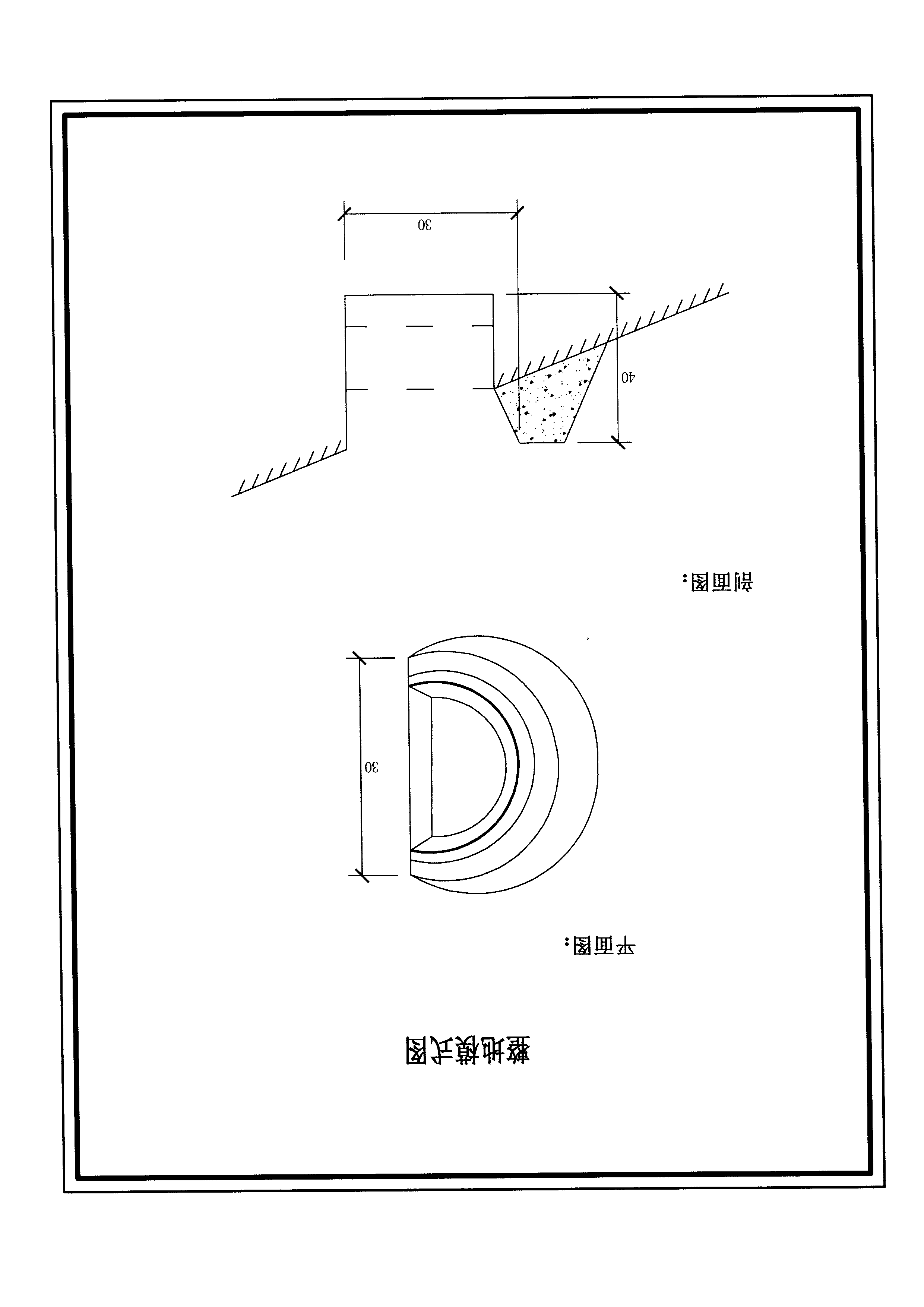 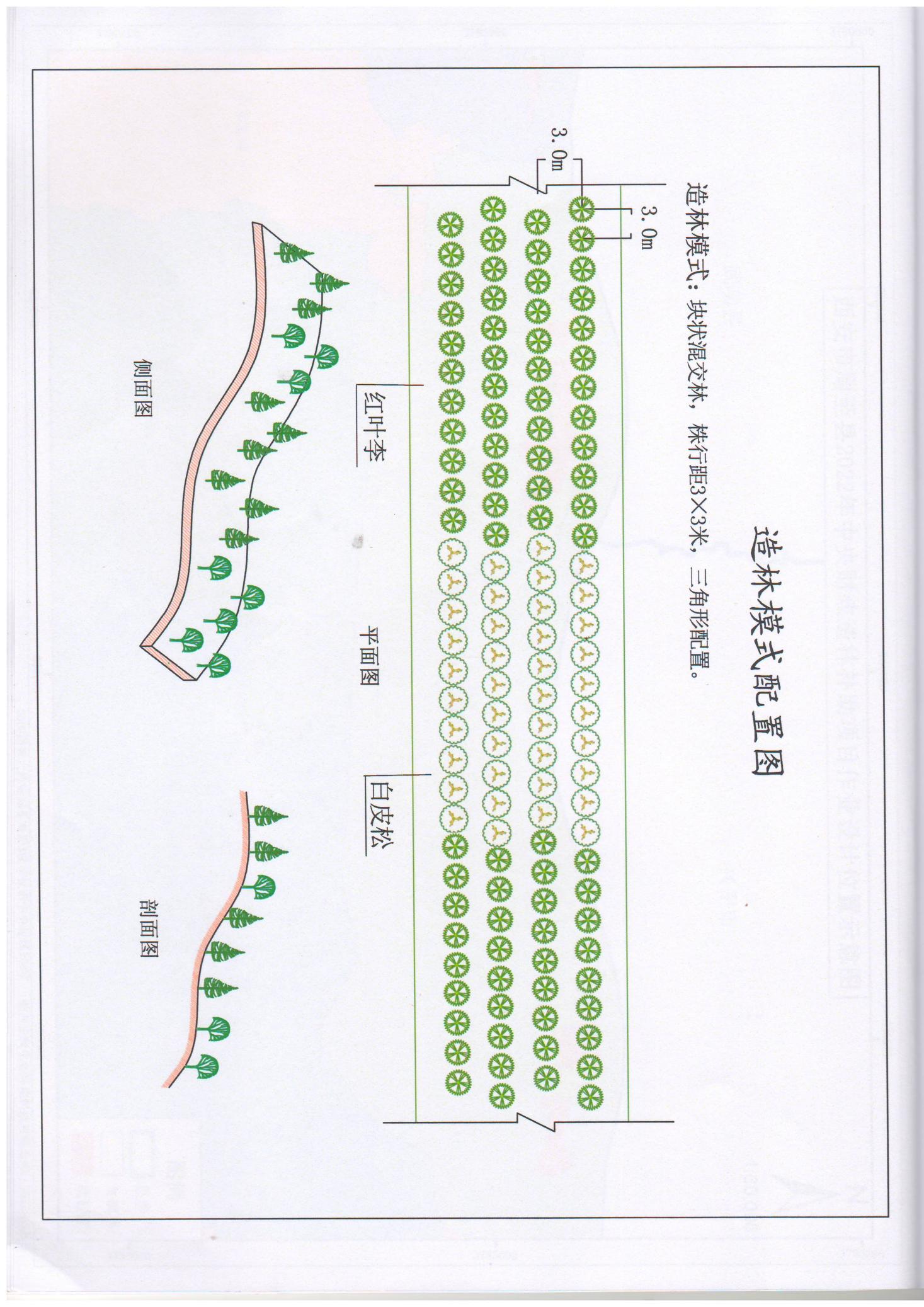 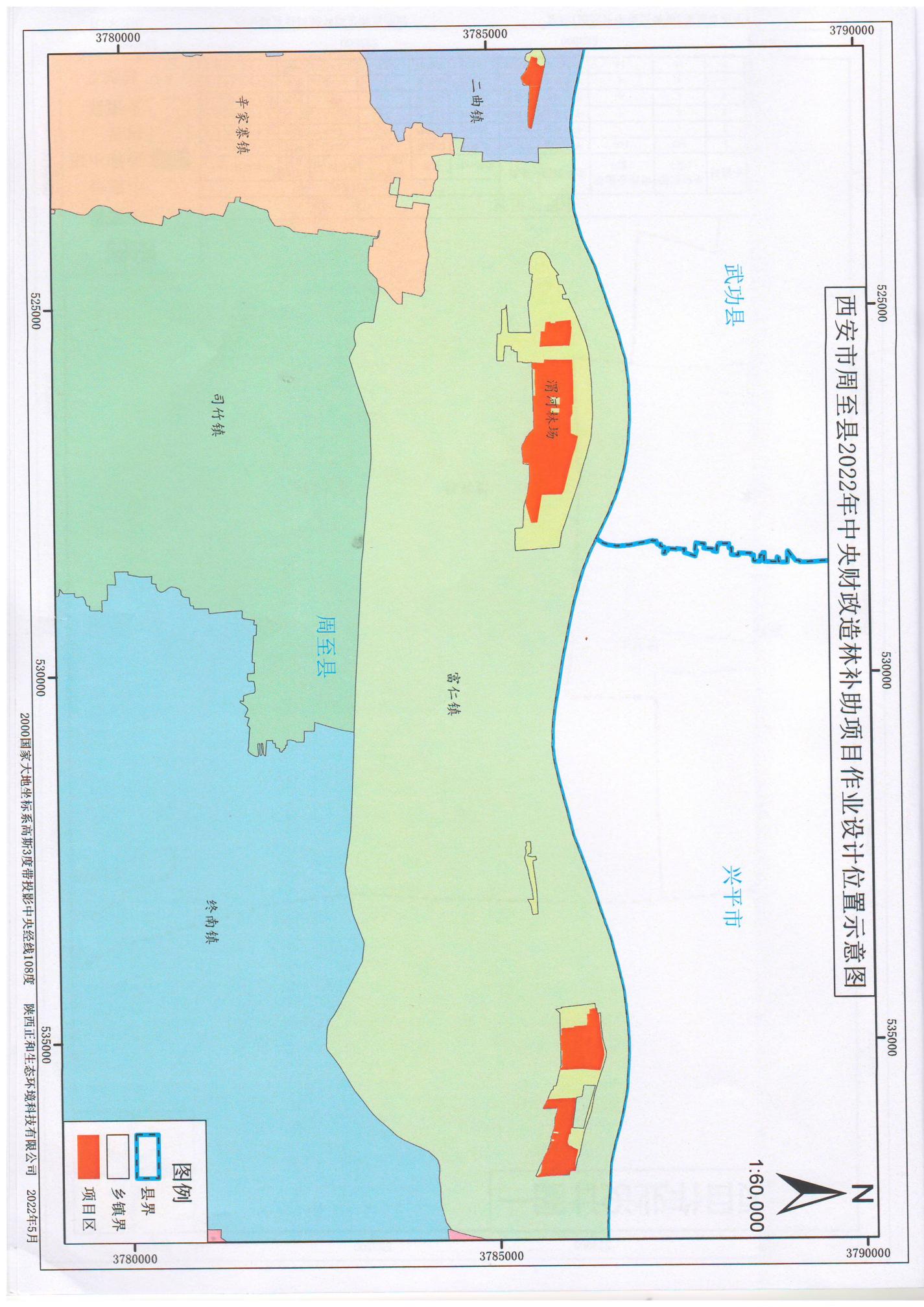 （正本或副本）西安市周至县2022年中央财政造林补助项目磋商响应文件采购项目编号：TYRZ-2022-ZZ035供应商：（盖单位章）年   月   日目录一、响应函及响应函附录二、法定代表人身份证明三、授权委托书四、资格证明文件五、磋商报价方案说明书六、小微企业、监狱企业、残疾人福利单位的声明函或证明材料一、竞争性磋商响应函（一）磋商响应函致：周至县国有渭河生态林场我单位仔细研究了            项目磋商文件（采购编号：          ），决定参加本次磋商活动。为此，我方郑重声明以下诸点，并负法律责任。1、愿意按照磋商文件中的要求履行合同的责任和义务。2、按磋商文件的规定，我公司的第一次磋商报价为：人民币（大写）：         （￥：          元），并对其后的磋商报价负法律责任。3、我方提交的响应文件正本壹份、副本贰份、电子版（U盘）壹份。4、我方已详细阅读了磋商文件，完全理解并放弃提出含糊不清或易形成歧义的表述和资料。5、磋商后在规定的有效期内撤回磋商，我方愿接受政府采购的有关处罚决定。6、同意向贵方提供可能要求的，与本次磋商有关的任何证据或资料，且尊重磋商小组的评审结论和结果。7、我方的响应文件有效期自磋商之日起为90个日历天，若我方成交，响应文件有效期延长至合同执行完毕。8、有关于本磋商文件的函电，请按下列地址联系。供应商全称（印章）：											地    址：													开户银行：													帐    号：													电    话：													传    真：													法定代表人或授权代表（签字或盖章）：						日期： _____年_____月____（二）首次磋商报价表    项目名称： 西安市周至县2022年中央财政造林补助项目     项目编号： TYRZ-2022-ZZ035                                                   注：以上表内报价内容以元为单位，保留小数点后两位。磋商供应商名称：               (盖公章)  法定代表人或被授权人（签字或盖章）：                 (三）分项报价表项目名称： 西安市周至县2022年中央财政造林补助项目     项目编号： TYRZ-2022-ZZ035                                                   货币单位：元注：以上表内报价内容以元为单位，保留小数点后两位。磋商供应商名称：               (盖公章)  法定代表人或被授权人（签字或盖章）：                 二、法定代表人身份证明供应商名称：        	 	          统一社会信用代码：                注册地址：                        成立时间：		年 		月		日经营期限：                  姓名：       性别：  	  年龄： 		  系            （供应商名称）的法定代表人。特此证明。附：法定代表人身份证复印件。供应商名称（盖章）：    （单位全称）    法定代表人（签字或盖章）：                                                             日期：   年     月    日三、授权委托书本人（姓名）系（供应商名称）的法定代表人，现委托（姓名）为我方代理人。代理人根据授权，以我方名义签署、澄清确认、递交、撤回、修改西安市周至县2022年中央财政造林补助项目响应文件、签订合同和处理有关事宜，其法律后果由我方承担。委托期限：本授权书自磋商文件递交截止之日起计算有效期为90日历日代理人无转委托权。法定代表人（签字或盖章）：          	被授权人（签字或盖章）：           职务：                     				职务：                            身份证号：                    			身份证号：                        附：法定代表人、被授权人身份证复印件。（二代身份证正、反两面都需复印）供应商名称（盖章）：    （单位全称）    法定代表人或委托代理人（签字或盖章）：                                                             日期：   年     月    日四、资格证明文件1、具有独立承担民事责任能力的法人、其他组织或自然人，企业法人提供营业执照、组织机构代码证、税务登记证（或统一社会信用代码的营业执照）；事业法人应提供事业单位法人证；其他组织应提供合法证明文件；自然人提供身份证；（复印件加盖公章）2、法定代表人本人参加的，提供本人身份证复印件并出示身份证原件；法定代表人授权他人参加的，提供法定代表人授权委托书原件并出示被授权代表的身份证原件；3、供应商营业执照经营范围包含园林绿化等相关专业。4、财务状况报告：投标人需提供经审计的2020年度或2021年度的财务报告或提供投标人银行基本户开户行出具的资信证明；5、税收缴纳证明：投标人须提供2021年07月01日至开标前任意一个月的完税凭证或税务机关开具的完税证明（任意税种），依法免税的应提供相关文件证明；6、社会保障资金缴纳证明：投标人须提供2021年07月01日至开标前任意一个月的社会保障资金缴存单据或社保机构开具的社会保险参保缴费情况证明，依法不需要缴纳社会保障资金的应提供相关文件证明；7、参加政府采购活动近三年内，在经营活动中没有重大违法记录的书面声明；8、投标人不得被列入中国执行信息公开网（http://zxgk.court.gov.cn）失信被执行人、信用中国（www.creditchina.gov.cn）重大税收违法失信主体、在中国政府采购网（www.ccgp.gov.cn）没有严重违法失信行为记录名单、以查询结果为准，提供网站截图；9、与采购人存在利害关系可能影响公开招标公正性的单位不得参加本项目投标；10、本项目不接受联合体投标。附件1：供应商无重大违法记录的书面声明格式致：周至县国有渭河生态林场 ：（                  公司）为在中华人民共和国境内合法注册并经营的机构。在此郑重声明，我公司在参与本次政府采购活动前3年内在经营活动中没有重大违法记录。供应商名称（盖章）：         （单位全称）   法定代表人或委托代理人（签字或盖章）：                                                             日期：   年     月    日附件2：供应商声明致： 周至县国有渭河生态林场  我公司在 西安市周至县2022年中央财政造林补助项目 招标采购活动中，以我公司独立承担民事责任能力的法人名义参加本项目的磋商工作，并郑重声明：1、我方接受贵方磋商文件的全部内容 。2、我磋商单位无联合体磋商。3、我单位与采购人无任何利害关系。4、我方相信贵方的磋商结果是公正、合法的，无论我方中标还是落标，我方将毫无异议地接受这一结果。供应商名称（盖章）：         （单位全称）                                           日期：   年     月    日五、磋商报价方案说明书供应商结合第五章采购需求，根据第三章评标办法，自行编写，格式自拟。附件1：                （一）中小企业声明函本公司（联合体）郑重声明，根据《政府采购促进中小企业发展管理办法》（财库﹝2020﹞46 号）的规定，本公司（联合体）参加（单位名称）的（项目名称）采购活动，工程的施工单位全部为符合政策要求的中小企业（或者：服务全部由符合政策要求的中小企业承接）。相关企业（含联合体中的中小企业、签订分包意向协议的中小企业）的具体情况如下： 1. （标的名称） ，属于（采购文件中明确的所属行业）；承建（承接）企业为（企业名称），从业人员    人，营业收入为    万元，资产总额为    万元，属于（中型企业、小型企业、微型企业）；2.  （标的名称） ，属于（采购文件中明确的所属行业）；承建（承接）企业为（企业名称），从业人员    人，营业收入为    万元，资产总额为    万元，属于（中型企业、小型企业、微型企业）； ……以上企业，不属于大企业的分支机构，不存在控股股东为大企业的情形，也不存在与大企业的负责人为同一人的情形。本企业对上述声明内容的真实性负责。如有虚假，将依法承担相应责任。                                   单位名称（盖章）：                         日  期：注：如投标单位为中小企业，须按格式逐项填写，否则评审时不予折扣，非中小企业，投标文件此表不需附。附件2：（二）监狱企业声明函（如有）本单位郑重声明，根据《财政部、司法部关于政府采购支持监狱企业发展有关问题的通知》（财库〔2014〕68号）的规定。因本单位（符合/不符合）条件，故本单位为（监狱/非监狱）企业。 本单位对上述声明的真实性负责。如有虚假，将依法承担相应责任。   单位名称：              （盖单位章）                            日     期：    年   月  日注：1、监狱企业参加政府采购活动时，应当提供由省级以上监狱管理局、戒毒管理局（含新疆生产建设兵团）出具的属于监狱企业的证明文件。2、符合以上规定的投标人填写，不符合的不提供本函。（三）残疾人福利性单位声明函（如有）    本单位郑重声明，根据《财政部 民政部 中国残疾人联合会关于促进残疾人就业政府采购政策的通知》（财库〔2017〕 141号）的规定，本单位为符合条件的残疾人福利性单位，且本单位参加         单位的        项目采购活动提供本单位制造的货物（由本单位提供服务），或者提供其他残疾人福利性单位制造的货物（不包括使用非残疾人福利性单位注册商标的货物）。本单位对上述声明的真实性负责。如有虚假，将依法承担相应责任。注：非残疾人福利性单位此声明函可不填写。                                单位名称（盖章）：                                 日  期：注：1、供应商提供的《残疾人福利性单位声明函》必须真实有效，如果被举报经查实出具虚假声明函的，将被取消投标资格，并按有关规定予以处理。2、符合条件的残疾人福利性单位请提供本函，不符合的不提供本函品目号品目名称采购标的数量（单位）技术规格、参数及要求品目预算(元)最高限价(元)1-1西安市周至县2022年中央财政造林补助项目补植栽植1(项)详见采购文件848216.00-序号条 款 名 称编 列 内 容1采 购 人名称：周至县国有渭河生态林场地址：周至县富仁镇渭兴村四组联系人：刘卫锋电话：029-871640552采购代理机构采购代理机构名称： 天煜荣泽工程咨询有限公司 地址：周至县北大街周至教区总堂斜对面向北10米天煜荣泽2层开标室 联系人：张工联系方式（电话/传真）：177195017893项目名称西安市周至县2022年中央财政造林补助项目4采购项目编号TYRZ-2022-ZZ0355资金来源及落实情况财政资金6项目性质工程类7项目预算848216.00元8项目地点招标人指定位置9招标内容详见工程量清单10工期80日历天11质量要求合格，须符合国家相关政策执行标准。12缺陷责任期符合国家规范要求13供应商响应磋商并且符合竞争性磋商文件规定资格条件和参加磋商竞争的法人。14是否接受联合体磋商否15报价方式工程量清单报价。（采用二次报价，二次报价为最终报价）16供应商的资质条件、能力1、满足《中华人民共和国政府采购法》第二十二条规定。2、落实政府采购政策需满足的资格要求：2-1、《政府采购促进中小企业发展管理办法》（财库〔2020〕46号）； 2-2、《财政部司法部关于政府采购支持监狱企业发展有关问题的通知》（财库〔2014〕68号）； 2-3、《国务院办公厅关于建立政府强制采购节能产品制度的通知》（国办发〔2007〕51号）； 2-4、《节能产品政府采购实施意见》（财库[2004]185号）； 2-5、《环境标志产品政府采购实施的意见》（财库[2006]90号）； 2-6、《关于促进残疾人就业政府采购政策的通知》（ 财库[2017]141号）； 2-7、《财政部发展改革委生态环境部市场监管总局关于调整优化节能产品、环境标志产品政府采购执行机制的通知》（财库〔2019〕9号）； 2-8、《财政部国务院扶贫办关于运用 政府采购政策支持脱贫攻坚的通知》（财库〔2019〕27号）。3、本项目的特定资格要求：3-1、具有独立承担民事责任能力的法人、其他组织或自然人，企业法人提供营业执照、组织机构代码证、税务登记证（或统一社会信用代码的营业执照）；事业法人应提供事业单位法人证；其他组织应提供合法证明文件；自然人提供身份证；（复印件加盖公章） 3-2、法定代表人本人参加的，提供本人身份证复印件并出示身份证原件；法定代表人授权他人参加的，提供法定代表人授权委托书原件并出示被授权代表的身份证原件；3-3、供应商营业执照经营范围包含园林绿化等相关专业。3-4、财务状况报告：投标人需提供经审计的2020年度或2021年度的财务报告或提供投标人银行基本户开户行出具的资信证明；3-5、税收缴纳证明：投标人须提供2021年07月01日至开标前任意一个月的完税凭证或税务机关开具的完税证明（任意税种），依法免税的应提供相关文件证明；3-6、社会保障资金缴纳证明：投标人须提供2021年07月01日至开标前任意一个月的社会保障资金缴存单据或社保机构开具的社会保险参保缴费情况证明，依法不需要缴纳社会保障资金的应提供相关文件证明；3-7、参加政府采购活动近三年内，在经营活动中没有重大违法记录的书面声明；3-8、投标人不得被列入中国执行信息公开网（http://zxgk.court.gov.cn）失信被执行人、信用中国（www.creditchina.gov.cn）重大税收违法失信主体、在中国政府采购网（www.ccgp.gov.cn）没有严重违法失信行为记录名单、以查询结果为准，提供网站截图；3-9、与采购人存在利害关系可能影响公开招标公正性的单位不得参加本项目投标；3-10、本项目不接受联合体投标。17竞争性磋商文件获取获取时间：即日起至2022年09月30日，每日上午9:00时至12:00时，下午 14:00 时至 17:00 时（北京时间，下同），节假日除外。获取地点：周至县北大街周至教区总堂斜对面向北10米天煜荣泽2层18现场勘查、标前答疑会不组织。供应商认为有必要可自行勘查，并承担所有费用及风险。19供应商对竞争性磋商文件提出质疑的时间供应商若对竞争性磋商文件有质疑的，在收到竞争性磋商文件之日起七个工作日内，以书面形式向采购代理机构提出，在此之后提出的质疑无效。20采购代理机构答疑的时间对于在规定时间内收到的供应商依法提出的疑问或者质疑，采购代理机构将按程序及时作出答复，若对磋商文件做出实质性变动，则按照相关规定延长磋商报价截止时间。21质疑内容要求供应商提出质疑应当有明确的请求和必要的证明材料。22构成竞争性磋商文件的其他文件竞争性磋商文件的澄清、修改书及有关补充通知为竞争性磋商文件的有效组成部分。23磋商响应文件提交截止时间及磋商时间和地点。1、磋商响应文件提交截止时间：2022年10月08日 09:30:002、磋商时间：2022年10月08日09:30:003、磋商响应文件提交及磋商地点：周至县北大街周至教区总堂斜对面向北10米天煜荣泽2层24磋商时需提供的资料1、、法定代表人委托授权书原件及被授权人身份证（法定代表人参加投标的只需提供法定代表人身份证）2、营业执照副本复印件盖公章25要求单独提交的证明文件原件                  /26本次采购特别要求的服务合格性证明文件授权代表须手持授权委托书并于现场检验。28备选磋商方案和报价不接受备选磋商方案和多个报价。29磋商响应有效期自磋商之日起算90个日历日。31磋商响应文件份数正本一份，副本二份。电子版一份（U盘）32磋商响应文件装订及包装密封要求磋商文件正本壹份,副本贰份；提交与整套磋商文件正本内容一致的电子文档壹份（电子U盘）密封方式：U盘与正本一同密封，副本一同密封。（封袋上标明正副本）正、副本均须用A4纸装订成册(图页可除外)，不得采用活页夹装订，正、副本应分开装袋密封。副本可用正本复印，正、副本不一致时以正本为准。33封套上应载明的信息项目编号：TYRZ-2022-ZZ035项目名称：西安市周至县2022年中央财政造林补助项目供应商名称：                           采购人名称：周至县国有渭河生态林场采购人地址：周至县富仁镇渭兴村四组在2022年10月08日09时30分 前不得开启34需要单独封装的证明文件的原件无35评标委员会组成评标委员会构成：共 3  人；其中招标人代表 1 人，专家 2   人；专家确定方式：依法从相应评标专家库中随机抽取36是否授权评标委员会确定中标人不授权，由评标委员会按得分由高到低，推荐前三名为中标候选人。37评标方法综合评分法（详见第三章）。38磋商供应商信用信息查询磋商供应商不得被列入信用（www.creditchina.gov.cn）失信被执行人、、信用中国（www.creditchina.gov.cn）重大税收违法失信主体、在中国政府采购网（www.ccgp.gov.cn）没有严重违法失信行为记录名单、以查询结果为准，提供网站截图；同时磋商供应商应出具参加政府采购活动前3年内在经营活动中没有重大违法记录的书面声明39推荐成交候选人数量推荐3名成交候选人。40付款方式以甲乙双方签订的合同条款为准.41是否退还磋商响应文件不予退还42时限要求磋商文件要求磋商供应商提供具体日期至今资料的，若磋商供应商在该日期后成立，只需提供自成立之日起至今的资料文件。43采购代理服务费1.采购代理服务费用：按国家计委计价格[2002]1980号《招标代理服务收费管理暂行办法》所规定的收费标准收取；2.上述费用由  成交供应商  在领取成交通知书前向采购代理机构一次性付清。
3、代理服务费缴纳账户信息：开户行名称:西安银行高新四路支行开户名称：天煜荣泽工程咨询有限公司账    号：61101154000005335844其它事项各供应商应为陕西省政府采购网备案单位。若中标后无法查询到备案信息，导致中标结果无法公示的，后果自负。45疫情防控受疫情影响，各投标单位仅需一人到场参加招标会议，参加招标会议时请随时佩戴口罩，开标前需提供2日内核酸检测证明，（进入开标室前需提供陕西健康码绿码及行程卡）。评审因素评审标准供应商名称与营业执照一致签字盖章按磋商响应文件格式要求签字盖章磋商响应文件格式符合“磋商响应文件格式”的要求磋商报价只能有一个有效报价，供应商报价不得超过采购预算。磋商内容符合磋商文件的要求工期符合磋商文件的要求评标因素权值%评价要素评价要素投标报价30按照财政部的有关规定：价格分采用低价优先法计算，即满足招标文件要求且投标报价最低的报价为评标基准价，其价格分为满分。其他投标供应商的价格分统一按照下列公式计算：投标报价得分=（评标基准价/投标报价）×30按照财政部的有关规定：价格分采用低价优先法计算，即满足招标文件要求且投标报价最低的报价为评标基准价，其价格分为满分。其他投标供应商的价格分统一按照下列公式计算：投标报价得分=（评标基准价/投标报价）×30技术部分评审60服务方案 响应程度 （10 分）服务方案内容是否完整，是否包含本项目所要求的所有服务内容(方案中应包含所有服务内容，例如：包含现有的苗木修剪、中耕 除草、浇水、施肥、病除害防治、等)，服务方案是否详细、可行： ①方案完整、优异，可操作性强，得[6-10]分； ②方案切实可行、具备操作性，得[3-6）分； ③方案不完整，不科学，可操作性差，得[0-3）分。 未进行说明得 0 分技术部分评审60管理方案 （10 分）服务管理方案及服务管理方式是否先进性、科学性、信息化： ①管理方式及方案优异，可操作性强，得[7-10]分； ②管理方式及方案可行、具备操作性，得[4-7）分； ③管理方式及方案不完整，不科学，可操作性差，得[0-4）分技术部分评审60进度计划 措施（7 分）进度计划措施： ①措施详细具体、切实可行计[5-7]分； ②措施简要，基本可行计[2-5）分； ③措施粗略，不可行，计[0-2）分技术部分评审60质量保证 措施 （8 分）质量保证措施： ①措施详细具体、切实可行计[5-8]分； ②措施简要，基本可行计[2-5）分。 ③措施粗略，不可行，计[0-2）分。（3）不符合上述两种情形的计（0-2分]技术部分评审60施工方案（15分）栽植管理方案： ①方案详细具体、切实可行计[3-5]分； ②方案简要，基本可行计[0-3）分。 未进行说明得 0 分。病虫害防治方案： ①方案详细具体、切实可行计[3-5]分； ②方案简要，基本可行计[0-3）分。 未进行说明得 0 分。应急处理措施，合理化建议： ①方案齐全合理，描述清晰[3-5]分； ②方案基本合理，描述模糊[0-3)分。 未进行说明得 0 分。技术部分评审60投入设备、 器材、工具、消耗材 料等 （5 分）1.投入设备、车辆、器材、工具、消耗材料等是否提高服务管理品质、效率： ①配置齐全、合理，计[3-5]分； ②配置一般，基本合理，计[2-3）分； ③配置差，不合理，计[0-2）分。技术部分评审60拟派人员 配置 （5 分）拟投入项目总负责人及人员组织机构、各岗位人员的岗 位职责（写明拟投入本包的全部人数，主要人员明确姓名及 相关信息、包含不限于安保、保洁、绿化等专业人员)，人员 安全作业等（附相关证明材料)。。 ①人员配置齐全、合理，计4-5）分。 ②人员配置一般，基本合理，计[2-4）分。 ③人员配置差，不合理，计[0-2）分。 未进行说明得 0 分完成类似项目业绩4业绩（4）提供近三年内（2019年1月至今）类似项目业绩，业绩以合同复印件（加盖投标单位红色公章）为依据，提供一个计2分，满分4分。服务承诺6服务承诺 （6分）各投标人应完整、准确地表述出针对本次项目的服务承诺（包含针对本项目的服务质量目标、服务期限及服务过程中的人 员到岗情况等）： ①承诺详细具体、切实可行计[3-6]分； ②方案简要，基本可行计[0-3）分； 未进行说明得 0 分。 名称单位地径（CM）苗高（CM）备注红叶李株≥3.0两证一签白皮松株≥150两证一签侧柏株≥150两证一签七叶树株≥3.0两证一签大叶女贞株≥3.0两证一签刺槐株≥1.0两证一签      工程名称投标内容西安市周至县2022年中央财政造林补助项目报价（元）大写：报价（元）小写：工期质量备注序号树种地径（CM）苗高（CM）数量(株)单价（元）总价（元）1≥3.02≥1503≥1504≥3.05≥3.06≥1.0注：每株苗木报价含整地费、植苗造林、运杂费、养护费等。注：每株苗木报价含整地费、植苗造林、运杂费、养护费等。注：每株苗木报价含整地费、植苗造林、运杂费、养护费等。注：每株苗木报价含整地费、植苗造林、运杂费、养护费等。注：每株苗木报价含整地费、植苗造林、运杂费、养护费等。注：每株苗木报价含整地费、植苗造林、运杂费、养护费等。注：每株苗木报价含整地费、植苗造林、运杂费、养护费等。